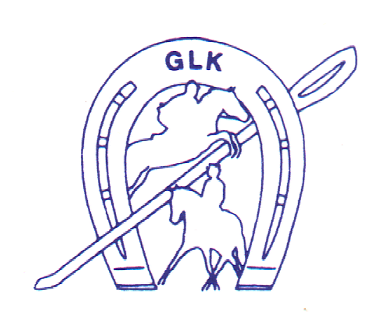 Referat af bestyrelsesmøde i Glostrup Rideklub den 5/3-2024Tilstede: Amalie, Cecillia, Camilla, Selma, Karen, Susanne, Ronja, Trine, Jane, MonikeAfbud:  DorteValg af ordstyrer og referentAmalie og TrineGodkendelse af referat fra sidstReferat godkendt uden anmærkninger.Nyt fra formanden Vi beholder Klubmodul, da det er det billigste.24.2 er der lavet ansøgninger til aktivitetstilskud og lokaletilskud, kun sidstnævnte er sendt afsted pga. fejl, men de er orienteret.26.2 var Selma og Lena og Amalie har været til forberedelsesmøde vedr. foreningskonference som er 9.3.Amalie skal til GSI møde 6.3, hvor der både er bestyrelsesmøde og generalforsamling. Birgitte og Niels har nu ændret status til æresmedlemmer.Forsikringsgennemgang 11.3.Repræsentantskabsmøde 13.420.3 er der kandidatsrepræsentationsmøde ifht. at komme ind i DRF bestyrelsen. Dorte har sendt billeder. Man kan spørge ind til dem. Forslag fra Ronja om at spørge til, hvad de vil gøre for bredden og de små klubber. Vi vil gerne herfra stemme på Nathalie, fordi hun er den eneste, der har nævnt at hun gerne vil gøre noget for de små klubber. Dorte og evt. Ronja deltager herfra. Cecillia og Jette deltager i distrikt 1’s årsmøde 12.3Konstituering af bestyrelsenDer er lavet referat, ændret vedtægter etc. Der skal lige laves børneattest på ny suppleant Monike. Cecillia blev genvalgt til næstformand. Fordeling af arbejdsopgaver: Amalie fortsætter med GSI, Dorte fortsætter med distrikt 1, sløjfer og glas, Cecillia står fortsat for sølvplader på hestehoveder. Susanne, Trine og Ronja fortsætter med det, de har. Camilla passer fortsat webmailen og de ændringer, der skal laves vedr. medlemmers status og betalinger i klubmodul. Cecillia opretter fremover events. Jane har overordnet ansvar for automater, inkl. Indkøb, men Monike, Agnes og Stine (skal spørges) mhp. at stå for opfyldning. Susanne er ikke længere en del af automatudvalget. Jane vender tilbage med en plan for, om det skal gå på skift pr. uge at passe automater, da det er en tidskrævende opgave, ikke mindst når de ikke virker. Arbejdsdage står Jane fortsat for(inkl. registrering af deltagere), nu med Monike som ’souschef’. Karen fortsætter med at arrangere loppemarked. Der er en del medlemmer i klubmodul, der ikke har tilknyttet kontingent. Camilla går listen igennem og ser om nogle skal slettes.Stævneplanlægning i foråretMajstævnet og de øvrige datoer er på plads for foråret og sommeren. Se aktivitetskalender. Minidressur bliver 23.6 Der laves loppemarked samme formiddag. Tingene skal være på plads før hestene kommer ind 8.30, så det ikke forstyrrer. Evt. aftenen før. Der bliver ikke begynderskovtur før sommerferien. Arbejdsdag 28.4. Jane laver opslag på fb. Udvalgene melder tilbage hvad der skal laves og indkøbes før næste bestyrelsesmøde. Camilla opfordrer til at dressurudvalget både tager hegn, men også luger og vasker dressurhegn og slår græs. Vigtigt at folk bliver krydset af og bliver til dagens opgaver er færdige, uanset udvalg. Opfølgning på opfordring fra GF om at drøfte brug af mobiloptagelser.Dorte, Camilla, Monike og Ronja laver et udvalg, hvor det drøftes videre. Udvalget melder tilbage næste gang. Nyt fra udvalgeneJuniorudvalg: Har søgt om stævnetermin til Showstævnet for to uger siden, men venter stadig. Ønske om at bestille klubtøj i kommende måned. Selma får Lena og Ellen kommer med på næste bestyrelsesmøde, så de kan læres op som juniorudvalgsrepræsentanter.Dressurudvalg: Der er ødelagt et dressurhegnsbræt til springstævnet. Det andet dressurhegn er blevet meleret igennem vinteren. Der skal ses på om det kan repareres eller renses til arbejdsdag. Susanne og Cecillia afprøver grundrens inden da. Vellykket stævne. Kun en enkelt gang, hvor der måtte tysses. Camilla og Monike er i gang med at lave regler for opførsel i skolestalden. Musikken var lidt høj og speaker lidt lav denne gang. Mini: Minidressur 23.6Spring: Rigtigt mange starter. Velafhvilket. Proportioner til forårsspring er på vej.Festudvalget: Har holdt fastelavnsfest. Det gik godt. Caffe: Har fået 4000 kr. i tilskud til hårde hvidevarer fra Glostrup Kommune. Susanne sender flere forslag til Amalie, der ansøger igen. Bredde: Kommer snart med nye datoer.Pr/sponsor: glæder sig til Maj stævnet.Skov: Der er fjernet væltede træer på stien v. vallakfolden af Mads. Dem inde på folden skal fortsat fjernes før foldsæson.Striglerne: er i gang med første nummer. Redaktør vil afprøve ny opsætning.Aktivitetsliste7.4 Showstævne14.4 dressur m holdcup21.4 Spring m holdcup28.4 Arbejdsdag5.5 Miljøtræning v. Christian9-12.5 Majstævne9.6 Sommerspring m. klubmesterskaber23.6 Minidressur24.-25.8 Dressur med klubmesterskaber31.8-1.9 SpringstævneKassererGodt overskud på de netop afholdte stævner, også i Caffe.Danske Bank mener vi som frivillig forening, der hidtil har været private, nu skal stå som erhverv og det betyder desværre øgede gebyr udgifter til banken.Der er drøftet og aftalt følgende regler for indkøb til arbejdsdage, fester mm:Klubbens betalingskort bruges kun af indehaveren af kortet.Der købes kun det på bestyrelsesmødet eller med formand og kasserer aftalteAlle udlæg refunderes ved bankoverførsel efter aflevering af kvitteringer til kassererKlubben udbetaler ikke tilskud til kørsel, godtgørelse eller anden aflønning af frivilligt arbejdeVed tvivl kan kasserer eller formand altid kontaktes.Evt.Amalie foreslår at stævneterminerfor foråret til næste år søges senere og Camilla er med inde over, så det kan koordineres bedre med folde. Vi skal være klar til at genoverveje hvor og hvordan det giver mening at placere majstævnet og om det skal fordeles over to weekender. Der er kommet flere nye, unge udvalgsmedlemmer til springudvalget. De vil gerne have crew t-shirts/trøjer. Man kan få en trøje, hvis man er med i et udvalg. Vi har allerede et lager af blå t-shirts. Også forslag om regntøj med logo, hvis vejret er dårligt. Ønske om festudvalgsarrangementer for voksne. F.eks. snak om damefrokost eller andet, der rammer de voksne i klubben.Næste møde 2.4 kl. 19.00 Kage: Amalie. Send forslag til dagsorden senest 14 dage før.HuskelisteHusk at sende vedtægter til rideforbundet efter GF.